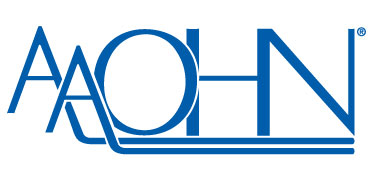 Strategic Plan2022 - 2025IntroductionThe board of directors for AAOHN developed this strategic plan over the 8 months leading into June of 2022. The plan provides a roadmap through 2025 that creates focus in order to align AAOHN resources for maximum impact. The board of directors agreed on three strategic goals that will have a significant impact for AAOHN and position the organization to meet the future needs of occupational health nursing. Strategic Plan Definitions The following are brief definitions for the terms used within this strategic plan document.Strategic Goals: A broad outcome statement based on a critical issue, which requires attention, focus and action. It must have significant and meaningful impact on our ability to realize our mission.Objectives: A precise and measurable statement of what will be done to support the achievement of a strategic goal.Future Planning ProcessIn order for AAOHN to stay focused on its strategic goals, vision and mission, the board of trustees must work with staff to monitor progress towards achieving these objectives, and adjust the plan based on changes to the environment or barriers to success. A quarterly dashboard to monitor progress and an annual strategy session to develop new action items and ensure the plan remains relevant, and recommended best practices.AAOHN 2022-2025 Strategic Goals and ObjectivesAAOHN is a primary advocate for advancing population health within occupational and environmental health nursing. AAOHN accomplishes this through the following strategic efforts.Objective 1:Investigate and utilize technology opportunities to expand AAOHN’s delivery of education, resources, and engagement.Objective 2: Increase AAOHN Membership to reach more occupational health nurses with AAOHN’s professional standards of practice, continuing education, and networking opportunities.Objective 1: Expand collaborative opportunities with healthcare and professional education stakeholders to improve health and enhance quality outcomes.Objective 2: Build strategic partnerships to advance occupational and environmental health nursing.Objective 1: Create and provide high-quality education for occupational and environmental health nurses.Objective 2:Provide resources and programming to enhance the professional development of occupational and environmental health nurses.Table of Contents		Table of Contents		Introduction and BackgroundPage 32022-2025 Strategic Goals & ObjectivesPage 4-5